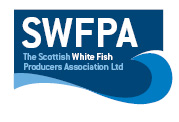 Creel PositionsAREA 1. 15miles East of ArbroathNW CORNER56 34.152N  002 08.765WNE CORNER56 34.206N  002 04.048WSE CORNER56 32.215N  002 03.975WSW CORNER56 32.519N  002 08.350WAREA 2. 12-14  miles East of ArbroathNW CORNER56 34.754N  002 12.668WNE CORNER56 35.716N 002 09.778NSE CORNER56 33.074N 002 09.614WSW CORNER56 33.232N  002 12.878WDate4/8/2022Vessel Name & Reg NoKIROAN AH45Skipper NameArthur SwankieSkipper Email Addressartyswankie@gmail.comSkipper Mobile No07770667776